РЕГИОНАЛЬНАЯ СИСТЕМА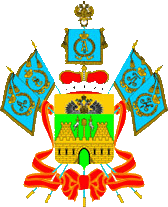 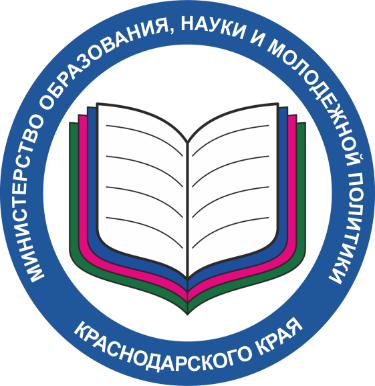 обеспечения профессионального развития педагогических работников Краснодарского краяУтверждена приказом министерства образования, науки и молодежной политики Краснодарского краяП-8. Показатели по реализации сетевого взаимодействия педагогов 
(методических объединений, профессиональных сообществ педагогов)
на региональном уровне.Наименование региональных показателейСоответствие показателейобоснованной целиНаличие нормативного акта, сетевого взаимодействия педагогов (методических объединений, профессиональных сообществ педагогов) на региональном уровне (Указываются реквизиты нормативного акта, а также ссылка на размещение данного акта в информационно-телекоммуникационной сети "Интернет")Доля педагогических работников включенных в сетевое взаимодействие педагогов (методических объединений, профессиональных сообществ педагогов) на региональном уровнеДоля образовательных организаций, педагогические работники которых включены в сетевое взаимодействие педагогов (методических объединений, профессиональных сообществ педагогов) на региональном уровнеДоля педагогических работников, принявших участие в мероприятиях регионального и федерального в рамках  сетевого взаимодействия педагогов (методических объединений, профессиональных сообществ педагогов) Цель № 5. Развитие цифровой образовательной среды дополнительного профессионального образования педагогических работниковНаличие нормативного акта, сетевого взаимодействия педагогов (методических объединений, профессиональных сообществ педагогов) на региональном уровне (Указываются реквизиты нормативного акта, а также ссылка на размещение данного акта в информационно-телекоммуникационной сети "Интернет")Доля педагогических работников включенных в сетевое взаимодействие педагогов (методических объединений, профессиональных сообществ педагогов) на региональном уровнеДоля образовательных организаций, педагогические работники которых включены в сетевое взаимодействие педагогов (методических объединений, профессиональных сообществ педагогов) на региональном уровнеДоля педагогических работников, принявших участие в мероприятиях регионального и федерального в рамках  сетевого взаимодействия педагогов (методических объединений, профессиональных сообществ педагогов) Цель № 9. Осуществление научно-методического сопровождения педагогических работниковНаличие нормативного акта, сетевого взаимодействия педагогов (методических объединений, профессиональных сообществ педагогов) на региональном уровне (Указываются реквизиты нормативного акта, а также ссылка на размещение данного акта в информационно-телекоммуникационной сети "Интернет")Доля педагогических работников включенных в сетевое взаимодействие педагогов (методических объединений, профессиональных сообществ педагогов) на региональном уровнеДоля образовательных организаций, педагогические работники которых включены в сетевое взаимодействие педагогов (методических объединений, профессиональных сообществ педагогов) на региональном уровнеДоля педагогических работников, принявших участие в мероприятиях регионального и федерального в рамках  сетевого взаимодействия педагогов (методических объединений, профессиональных сообществ педагогов) Цель № 11. Организация сетевого взаимодействия педагогов (методических объединений, профессиональных сообществ педагогов) на региональном уровнеНаличие нормативного акта, сетевого взаимодействия педагогов (методических объединений, профессиональных сообществ педагогов) на региональном уровне (Указываются реквизиты нормативного акта, а также ссылка на размещение данного акта в информационно-телекоммуникационной сети "Интернет")Доля педагогических работников включенных в сетевое взаимодействие педагогов (методических объединений, профессиональных сообществ педагогов) на региональном уровнеДоля образовательных организаций, педагогические работники которых включены в сетевое взаимодействие педагогов (методических объединений, профессиональных сообществ педагогов) на региональном уровнеДоля педагогических работников, принявших участие в мероприятиях регионального и федерального в рамках  сетевого взаимодействия педагогов (методических объединений, профессиональных сообществ педагогов) Цель № 12. Анализ состояния и результатов деятельности методических объединений и/или профессиональных сообществ педагоговНаличие нормативного акта, сетевого взаимодействия педагогов (методических объединений, профессиональных сообществ педагогов) на региональном уровне (Указываются реквизиты нормативного акта, а также ссылка на размещение данного акта в информационно-телекоммуникационной сети "Интернет")Доля педагогических работников включенных в сетевое взаимодействие педагогов (методических объединений, профессиональных сообществ педагогов) на региональном уровнеДоля образовательных организаций, педагогические работники которых включены в сетевое взаимодействие педагогов (методических объединений, профессиональных сообществ педагогов) на региональном уровнеДоля педагогических работников, принявших участие в мероприятиях регионального и федерального в рамках  сетевого взаимодействия педагогов (методических объединений, профессиональных сообществ педагогов) Цель № 13. Выявление кадровых потребностей в образовательных организациях регионаНаличие нормативного акта, сетевого взаимодействия педагогов (методических объединений, профессиональных сообществ педагогов) на региональном уровне (Указываются реквизиты нормативного акта, а также ссылка на размещение данного акта в информационно-телекоммуникационной сети "Интернет")Доля педагогических работников включенных в сетевое взаимодействие педагогов (методических объединений, профессиональных сообществ педагогов) на региональном уровнеДоля образовательных организаций, педагогические работники которых включены в сетевое взаимодействие педагогов (методических объединений, профессиональных сообществ педагогов) на региональном уровнеДоля педагогических работников, принявших участие в мероприятиях регионального и федерального в рамках  сетевого взаимодействия педагогов (методических объединений, профессиональных сообществ педагогов) Цель № 14. Развитие кадрового потенциала в образовательных организациях